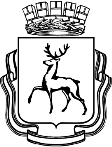 АДМИНИСТРАЦИЯ ГОРОДА НИЖНЕГО НОВГОРОДАПОСТАНОВЛЕНИЕНа основании статьи 52 Устава города Нижнего Новгорода, Порядка разработки, реализации и оценки эффективности муниципальных программ города Нижнего Новгорода, утвержденного постановлением администрации города Нижнего Новгорода от 08.04.2014 № 1228, администрация города Нижнего Новгорода постановляет:1. Внести в муниципальную программу города Нижнего Новгорода «Охрана окружающей среды города Нижнего Новгорода» на 2019 - 2024 годы, утвержденную постановлением администрации города Нижнего Новгорода от 27.12.2022 № 7147, следующие изменения:1.1. Раздел 1 изложить в редакции согласно приложению № 1 к настоящему постановлению.1.2. В разделе 2 таблицу 3 подраздела 2.7 изложить в редакции согласно приложению № 2 к настоящему постановлению.1.3. В разделе 4 таблицу 4 изложить в редакции согласно приложению № 3 к настоящему постановлению.2. Управлению информационной политики администрации города Нижнего Новгорода обеспечить опубликование настоящего постановления в официальном печатном средстве массовой информации - газете «День города. Нижний Новгород».3. Юридическому департаменту администрации города Нижнего Новгорода (Витушкина Т.А.) обеспечить размещение настоящего постановления на официальном сайте администрации города Нижнего Новгорода в информационно-телекоммуникационной сети «Интернет».4. Контроль за исполнением постановления возложить на первого заместителя главы администрации города Нижнего Новгорода Сивохина Д.Г.Глава города                                                                                           Ю.В. ШалабаевА.А. Максимов435 58 10ПРИЛОЖЕНИЕ № 1к постановлению администрациигородаот________№________Раздел 1. ПАСПОРТ МУНИЦИПАЛЬНОЙ ПРОГРАММЫПРИЛОЖЕНИЕ № 2к постановлению администрациигородаот________№________Таблица 3Ресурсное обеспечение реализации муниципальной программыза счет средств бюджета города Нижнего НовгородаПРИЛОЖЕНИЕ № 3к постановлению администрациигородаот________№________Таблица 4 «План реализации муниципальной программы«Охрана окружающей среды города Нижнего Новгорода»на 2023 - 2028 годы на 2023 год____________________________________________________________________________________________________№┌┐Ответственный исполнитель муниципальной программыДепартамент благоустройства администрации города Нижнего НовгородаДепартамент благоустройства администрации города Нижнего НовгородаДепартамент благоустройства администрации города Нижнего НовгородаДепартамент благоустройства администрации города Нижнего НовгородаДепартамент благоустройства администрации города Нижнего НовгородаДепартамент благоустройства администрации города Нижнего НовгородаДепартамент благоустройства администрации города Нижнего НовгородаСоисполнители муниципальной программыАдминистрации районов города Нижнего Новгорода, в том числе Административно-территориальное образование Новинский сельсовет.
Муниципальное казенное учреждение «Управление муниципальных кладбищ города Нижнего Новгорода» (далее - МКУ «УМК НН»)
Муниципальное казенное учреждение «Нижегородское городское лесничество» (далее - МКУ «Нижегородлес»)
Муниципальное казенное учреждение «Комитет охраны окружающей среды и природных ресурсов города Нижнего Новгорода» (далее - МКУ «Горкомэкологии Нижнего Новгорода»)Администрации районов города Нижнего Новгорода, в том числе Административно-территориальное образование Новинский сельсовет.
Муниципальное казенное учреждение «Управление муниципальных кладбищ города Нижнего Новгорода» (далее - МКУ «УМК НН»)
Муниципальное казенное учреждение «Нижегородское городское лесничество» (далее - МКУ «Нижегородлес»)
Муниципальное казенное учреждение «Комитет охраны окружающей среды и природных ресурсов города Нижнего Новгорода» (далее - МКУ «Горкомэкологии Нижнего Новгорода»)Администрации районов города Нижнего Новгорода, в том числе Административно-территориальное образование Новинский сельсовет.
Муниципальное казенное учреждение «Управление муниципальных кладбищ города Нижнего Новгорода» (далее - МКУ «УМК НН»)
Муниципальное казенное учреждение «Нижегородское городское лесничество» (далее - МКУ «Нижегородлес»)
Муниципальное казенное учреждение «Комитет охраны окружающей среды и природных ресурсов города Нижнего Новгорода» (далее - МКУ «Горкомэкологии Нижнего Новгорода»)Администрации районов города Нижнего Новгорода, в том числе Административно-территориальное образование Новинский сельсовет.
Муниципальное казенное учреждение «Управление муниципальных кладбищ города Нижнего Новгорода» (далее - МКУ «УМК НН»)
Муниципальное казенное учреждение «Нижегородское городское лесничество» (далее - МКУ «Нижегородлес»)
Муниципальное казенное учреждение «Комитет охраны окружающей среды и природных ресурсов города Нижнего Новгорода» (далее - МКУ «Горкомэкологии Нижнего Новгорода»)Администрации районов города Нижнего Новгорода, в том числе Административно-территориальное образование Новинский сельсовет.
Муниципальное казенное учреждение «Управление муниципальных кладбищ города Нижнего Новгорода» (далее - МКУ «УМК НН»)
Муниципальное казенное учреждение «Нижегородское городское лесничество» (далее - МКУ «Нижегородлес»)
Муниципальное казенное учреждение «Комитет охраны окружающей среды и природных ресурсов города Нижнего Новгорода» (далее - МКУ «Горкомэкологии Нижнего Новгорода»)Администрации районов города Нижнего Новгорода, в том числе Административно-территориальное образование Новинский сельсовет.
Муниципальное казенное учреждение «Управление муниципальных кладбищ города Нижнего Новгорода» (далее - МКУ «УМК НН»)
Муниципальное казенное учреждение «Нижегородское городское лесничество» (далее - МКУ «Нижегородлес»)
Муниципальное казенное учреждение «Комитет охраны окружающей среды и природных ресурсов города Нижнего Новгорода» (далее - МКУ «Горкомэкологии Нижнего Новгорода»)Администрации районов города Нижнего Новгорода, в том числе Административно-территориальное образование Новинский сельсовет.
Муниципальное казенное учреждение «Управление муниципальных кладбищ города Нижнего Новгорода» (далее - МКУ «УМК НН»)
Муниципальное казенное учреждение «Нижегородское городское лесничество» (далее - МКУ «Нижегородлес»)
Муниципальное казенное учреждение «Комитет охраны окружающей среды и природных ресурсов города Нижнего Новгорода» (далее - МКУ «Горкомэкологии Нижнего Новгорода»)Цели муниципальной программыУлучшение экологической ситуации на территории городаУлучшение экологической ситуации на территории городаУлучшение экологической ситуации на территории городаУлучшение экологической ситуации на территории городаУлучшение экологической ситуации на территории городаУлучшение экологической ситуации на территории городаУлучшение экологической ситуации на территории городаЗадачи муниципальной программыОрганизация использования, охраны, защиты, воспроизводства городских лесов
Снижение техногенной нагрузки на окружающую среду города
Повышение эффективности отлова и содержания животных без владельцевОрганизация использования, охраны, защиты, воспроизводства городских лесов
Снижение техногенной нагрузки на окружающую среду города
Повышение эффективности отлова и содержания животных без владельцевОрганизация использования, охраны, защиты, воспроизводства городских лесов
Снижение техногенной нагрузки на окружающую среду города
Повышение эффективности отлова и содержания животных без владельцевОрганизация использования, охраны, защиты, воспроизводства городских лесов
Снижение техногенной нагрузки на окружающую среду города
Повышение эффективности отлова и содержания животных без владельцевОрганизация использования, охраны, защиты, воспроизводства городских лесов
Снижение техногенной нагрузки на окружающую среду города
Повышение эффективности отлова и содержания животных без владельцевОрганизация использования, охраны, защиты, воспроизводства городских лесов
Снижение техногенной нагрузки на окружающую среду города
Повышение эффективности отлова и содержания животных без владельцевОрганизация использования, охраны, защиты, воспроизводства городских лесов
Снижение техногенной нагрузки на окружающую среду города
Повышение эффективности отлова и содержания животных без владельцевЭтапы и сроки реализации муниципальной программыРеализуется в 2023 - 2028 годах в один этапРеализуется в 2023 - 2028 годах в один этапРеализуется в 2023 - 2028 годах в один этапРеализуется в 2023 - 2028 годах в один этапРеализуется в 2023 - 2028 годах в один этапРеализуется в 2023 - 2028 годах в один этапРеализуется в 2023 - 2028 годах в один этапОбъемы бюджетных ассигнований муниципальной программы за счет средств бюджета города Нижнего НовгородаОтветственный исполнитель, соисполнителиРасходы (руб.), годыРасходы (руб.), годыРасходы (руб.), годыРасходы (руб.), годыРасходы (руб.), годыРасходы (руб.), годыОбъемы бюджетных ассигнований муниципальной программы за счет средств бюджета города Нижнего НовгородаОтветственный исполнитель, соисполнители2023 год2024 год2025 год2026 год2027 год2028 годОбъемы бюджетных ассигнований муниципальной программы за счет средств бюджета города Нижнего НовгородаВсего698971772,09235918100,00232526400,00340812503,04353670093,26367041987,10Объемы бюджетных ассигнований муниципальной программы за счет средств бюджета города Нижнего НовгородаДБ9090909,666660300,003268600,001941929,892015191,702091383,97Объемы бюджетных ассигнований муниципальной программы за счет средств бюджета города Нижнего НовгородаАдминистрации районов города (ДБ)69532885,3591100000,0091100000,00136261090,34141401715,31146747965,28Объемы бюджетных ассигнований муниципальной программы за счет средств бюджета города Нижнего НовгородаМКУ «Нижегородлес» (ДБ)86338439,0086804800,0086804800,00127125818,66131921803,74136909628,24Объемы бюджетных ассигнований муниципальной программы за счет средств бюджета города Нижнего НовгородаМКУ «Горкомэкологии Нижнего Новгорода» (ДБ)532539538,0851353000,0051353000,0075483664,1578331382,5181293009,61Объемы бюджетных ассигнований муниципальной программы за счет средств бюджета города Нижнего НовгородаМКУ «УМК НН» (ДБ)1470000,000,000,000,000,000,00Целевые индикаторы муниципальной программыДоля общих стандартных анализов контролируемых показателей в сравнении с установленными нормативами по отношению к общему количеству контролируемых показателей – 92%
Доля площади посадки лесных культур по отношению к общей площади городских лесов, находящихся в ведении МКУ «Нижегородлес» – 0,01%.Доля площади лесов с проведенными мероприятиями по предупреждению распространения вредных организмов по отношению к общей площади городских лесов, находящихся в ведении МКУ «Нижегородлес» – 2,0%.Доля обновленных лесоустроительных знаков по отношению к общему количеству лесоустроительных знаков на территории городских лесов, находящихся в ведении МКУ «Нижегородлес»  – 11,8%.Доля стандартных анализов контролируемых показателей в сравнении с установленными нормативами по отношению к общему количеству контролируемых показателей (по направлению природные и сточные воды) - 92%.
Доля стандартных анализов контролируемых показателей в сравнении с установленными нормативами по отношению к общему количеству контролируемых показателей (по направлению почва) - 92%.
Доля стандартных анализов контролируемых показателей в сравнении с установленными нормативами по отношению к общему количеству контролируемых показателей (по направлению атмосферный воздух) - 92%.
Доля животных, в отношении которых в период реализации программы проведены мероприятия по отлову и содержанию, по отношению к общей численности животных без владельцев - 100%.Доля ликвидированных несанкционированных свалок в границах городов и наиболее опасных объектов накопленного экологического вреда окружающей среде к количеству свалок в границах города Нижнего Новгорода ликвидируемые в рамках федерального проекта «Чистая страна» - 100%.Доля общих стандартных анализов контролируемых показателей в сравнении с установленными нормативами по отношению к общему количеству контролируемых показателей – 92%
Доля площади посадки лесных культур по отношению к общей площади городских лесов, находящихся в ведении МКУ «Нижегородлес» – 0,01%.Доля площади лесов с проведенными мероприятиями по предупреждению распространения вредных организмов по отношению к общей площади городских лесов, находящихся в ведении МКУ «Нижегородлес» – 2,0%.Доля обновленных лесоустроительных знаков по отношению к общему количеству лесоустроительных знаков на территории городских лесов, находящихся в ведении МКУ «Нижегородлес»  – 11,8%.Доля стандартных анализов контролируемых показателей в сравнении с установленными нормативами по отношению к общему количеству контролируемых показателей (по направлению природные и сточные воды) - 92%.
Доля стандартных анализов контролируемых показателей в сравнении с установленными нормативами по отношению к общему количеству контролируемых показателей (по направлению почва) - 92%.
Доля стандартных анализов контролируемых показателей в сравнении с установленными нормативами по отношению к общему количеству контролируемых показателей (по направлению атмосферный воздух) - 92%.
Доля животных, в отношении которых в период реализации программы проведены мероприятия по отлову и содержанию, по отношению к общей численности животных без владельцев - 100%.Доля ликвидированных несанкционированных свалок в границах городов и наиболее опасных объектов накопленного экологического вреда окружающей среде к количеству свалок в границах города Нижнего Новгорода ликвидируемые в рамках федерального проекта «Чистая страна» - 100%.Доля общих стандартных анализов контролируемых показателей в сравнении с установленными нормативами по отношению к общему количеству контролируемых показателей – 92%
Доля площади посадки лесных культур по отношению к общей площади городских лесов, находящихся в ведении МКУ «Нижегородлес» – 0,01%.Доля площади лесов с проведенными мероприятиями по предупреждению распространения вредных организмов по отношению к общей площади городских лесов, находящихся в ведении МКУ «Нижегородлес» – 2,0%.Доля обновленных лесоустроительных знаков по отношению к общему количеству лесоустроительных знаков на территории городских лесов, находящихся в ведении МКУ «Нижегородлес»  – 11,8%.Доля стандартных анализов контролируемых показателей в сравнении с установленными нормативами по отношению к общему количеству контролируемых показателей (по направлению природные и сточные воды) - 92%.
Доля стандартных анализов контролируемых показателей в сравнении с установленными нормативами по отношению к общему количеству контролируемых показателей (по направлению почва) - 92%.
Доля стандартных анализов контролируемых показателей в сравнении с установленными нормативами по отношению к общему количеству контролируемых показателей (по направлению атмосферный воздух) - 92%.
Доля животных, в отношении которых в период реализации программы проведены мероприятия по отлову и содержанию, по отношению к общей численности животных без владельцев - 100%.Доля ликвидированных несанкционированных свалок в границах городов и наиболее опасных объектов накопленного экологического вреда окружающей среде к количеству свалок в границах города Нижнего Новгорода ликвидируемые в рамках федерального проекта «Чистая страна» - 100%.Доля общих стандартных анализов контролируемых показателей в сравнении с установленными нормативами по отношению к общему количеству контролируемых показателей – 92%
Доля площади посадки лесных культур по отношению к общей площади городских лесов, находящихся в ведении МКУ «Нижегородлес» – 0,01%.Доля площади лесов с проведенными мероприятиями по предупреждению распространения вредных организмов по отношению к общей площади городских лесов, находящихся в ведении МКУ «Нижегородлес» – 2,0%.Доля обновленных лесоустроительных знаков по отношению к общему количеству лесоустроительных знаков на территории городских лесов, находящихся в ведении МКУ «Нижегородлес»  – 11,8%.Доля стандартных анализов контролируемых показателей в сравнении с установленными нормативами по отношению к общему количеству контролируемых показателей (по направлению природные и сточные воды) - 92%.
Доля стандартных анализов контролируемых показателей в сравнении с установленными нормативами по отношению к общему количеству контролируемых показателей (по направлению почва) - 92%.
Доля стандартных анализов контролируемых показателей в сравнении с установленными нормативами по отношению к общему количеству контролируемых показателей (по направлению атмосферный воздух) - 92%.
Доля животных, в отношении которых в период реализации программы проведены мероприятия по отлову и содержанию, по отношению к общей численности животных без владельцев - 100%.Доля ликвидированных несанкционированных свалок в границах городов и наиболее опасных объектов накопленного экологического вреда окружающей среде к количеству свалок в границах города Нижнего Новгорода ликвидируемые в рамках федерального проекта «Чистая страна» - 100%.Доля общих стандартных анализов контролируемых показателей в сравнении с установленными нормативами по отношению к общему количеству контролируемых показателей – 92%
Доля площади посадки лесных культур по отношению к общей площади городских лесов, находящихся в ведении МКУ «Нижегородлес» – 0,01%.Доля площади лесов с проведенными мероприятиями по предупреждению распространения вредных организмов по отношению к общей площади городских лесов, находящихся в ведении МКУ «Нижегородлес» – 2,0%.Доля обновленных лесоустроительных знаков по отношению к общему количеству лесоустроительных знаков на территории городских лесов, находящихся в ведении МКУ «Нижегородлес»  – 11,8%.Доля стандартных анализов контролируемых показателей в сравнении с установленными нормативами по отношению к общему количеству контролируемых показателей (по направлению природные и сточные воды) - 92%.
Доля стандартных анализов контролируемых показателей в сравнении с установленными нормативами по отношению к общему количеству контролируемых показателей (по направлению почва) - 92%.
Доля стандартных анализов контролируемых показателей в сравнении с установленными нормативами по отношению к общему количеству контролируемых показателей (по направлению атмосферный воздух) - 92%.
Доля животных, в отношении которых в период реализации программы проведены мероприятия по отлову и содержанию, по отношению к общей численности животных без владельцев - 100%.Доля ликвидированных несанкционированных свалок в границах городов и наиболее опасных объектов накопленного экологического вреда окружающей среде к количеству свалок в границах города Нижнего Новгорода ликвидируемые в рамках федерального проекта «Чистая страна» - 100%.Доля общих стандартных анализов контролируемых показателей в сравнении с установленными нормативами по отношению к общему количеству контролируемых показателей – 92%
Доля площади посадки лесных культур по отношению к общей площади городских лесов, находящихся в ведении МКУ «Нижегородлес» – 0,01%.Доля площади лесов с проведенными мероприятиями по предупреждению распространения вредных организмов по отношению к общей площади городских лесов, находящихся в ведении МКУ «Нижегородлес» – 2,0%.Доля обновленных лесоустроительных знаков по отношению к общему количеству лесоустроительных знаков на территории городских лесов, находящихся в ведении МКУ «Нижегородлес»  – 11,8%.Доля стандартных анализов контролируемых показателей в сравнении с установленными нормативами по отношению к общему количеству контролируемых показателей (по направлению природные и сточные воды) - 92%.
Доля стандартных анализов контролируемых показателей в сравнении с установленными нормативами по отношению к общему количеству контролируемых показателей (по направлению почва) - 92%.
Доля стандартных анализов контролируемых показателей в сравнении с установленными нормативами по отношению к общему количеству контролируемых показателей (по направлению атмосферный воздух) - 92%.
Доля животных, в отношении которых в период реализации программы проведены мероприятия по отлову и содержанию, по отношению к общей численности животных без владельцев - 100%.Доля ликвидированных несанкционированных свалок в границах городов и наиболее опасных объектов накопленного экологического вреда окружающей среде к количеству свалок в границах города Нижнего Новгорода ликвидируемые в рамках федерального проекта «Чистая страна» - 100%.Доля общих стандартных анализов контролируемых показателей в сравнении с установленными нормативами по отношению к общему количеству контролируемых показателей – 92%
Доля площади посадки лесных культур по отношению к общей площади городских лесов, находящихся в ведении МКУ «Нижегородлес» – 0,01%.Доля площади лесов с проведенными мероприятиями по предупреждению распространения вредных организмов по отношению к общей площади городских лесов, находящихся в ведении МКУ «Нижегородлес» – 2,0%.Доля обновленных лесоустроительных знаков по отношению к общему количеству лесоустроительных знаков на территории городских лесов, находящихся в ведении МКУ «Нижегородлес»  – 11,8%.Доля стандартных анализов контролируемых показателей в сравнении с установленными нормативами по отношению к общему количеству контролируемых показателей (по направлению природные и сточные воды) - 92%.
Доля стандартных анализов контролируемых показателей в сравнении с установленными нормативами по отношению к общему количеству контролируемых показателей (по направлению почва) - 92%.
Доля стандартных анализов контролируемых показателей в сравнении с установленными нормативами по отношению к общему количеству контролируемых показателей (по направлению атмосферный воздух) - 92%.
Доля животных, в отношении которых в период реализации программы проведены мероприятия по отлову и содержанию, по отношению к общей численности животных без владельцев - 100%.Доля ликвидированных несанкционированных свалок в границах городов и наиболее опасных объектов накопленного экологического вреда окружающей среде к количеству свалок в границах города Нижнего Новгорода ликвидируемые в рамках федерального проекта «Чистая страна» - 100%.№ п/пКод основного мероприятия целевой статьи расходовНаименование муниципальной программы, основного мероприятияОтветственный исполнитель, соисполнительРасходы, руб.Расходы, руб.Расходы, руб.Расходы, руб.Расходы, руб.Расходы, руб.№ п/пКод основного мероприятия целевой статьи расходовНаименование муниципальной программы, основного мероприятияОтветственный исполнитель, соисполнитель2023 год2024 год2025 год2026 год2027 год2028 год12345678910Муниципальная программа «Охрана окружающей среды города Нижнего Новгорода»Муниципальная программа «Охрана окружающей среды города Нижнего Новгорода»Муниципальная программа «Охрана окружающей среды города Нижнего Новгорода»Всего, в том числе:698971772,09235918100,00232526400,00340812503,04353670093,26367041987,10Муниципальная программа «Охрана окружающей среды города Нижнего Новгорода»Муниципальная программа «Охрана окружающей среды города Нижнего Новгорода»Муниципальная программа «Охрана окружающей среды города Нижнего Новгорода»ДБ9090909,666660300,003268600,001941929,892015191,702091383,97Муниципальная программа «Охрана окружающей среды города Нижнего Новгорода»Муниципальная программа «Охрана окружающей среды города Нижнего Новгорода»Муниципальная программа «Охрана окружающей среды города Нижнего Новгорода»Администрации районов города (ДБ)69532885,3591100000,0091100000,00136261090,34141401715,31146747965,28Муниципальная программа «Охрана окружающей среды города Нижнего Новгорода»Муниципальная программа «Охрана окружающей среды города Нижнего Новгорода»Муниципальная программа «Охрана окружающей среды города Нижнего Новгорода»МКУ «Нижегородлес» (ДБ)86338439,0086804800,0086804800,00127125818,66131921803,74136909628,24Муниципальная программа «Охрана окружающей среды города Нижнего Новгорода»Муниципальная программа «Охрана окружающей среды города Нижнего Новгорода»Муниципальная программа «Охрана окружающей среды города Нижнего Новгорода»МКУ «Горкомэкологии Нижнего Новгорода» (ДБ)532539538,0851353000,0051353000,0075483664,1578331382,5181293009,61Муниципальная программа «Охрана окружающей среды города Нижнего Новгорода»Муниципальная программа «Охрана окружающей среды города Нижнего Новгорода»Муниципальная программа «Охрана окружающей среды города Нижнего Новгорода»МКУ «УМК НН» (ДБ)1470000,000,000,000,000,000,001.17 П 01Обеспечение деятельности МКУ «Нижегородское городское лесничество»Всего, в том числе:86338439,0086804800,0086804800,00127125818,66131921803,74136909628,241.17 П 01Обеспечение деятельности МКУ «Нижегородское городское лесничество»МКУ «Нижегородлес» (ДБ)86338439,0086804800,0086804800,00127125818,66131921803,74136909628,242.17 П 02Проведение комплекса работ по охране, анализу и предупреждению негативного воздействия на окружающую среду городаВсего, в том числе:95150637,12105198300,00101806600,00149095987,43154720825,41160570656,912.17 П 02Проведение комплекса работ по охране, анализу и предупреждению негативного воздействия на окружающую среду городаМКУ «Горкомэкологии Нижнего Новгорода» (ДБ)15056842,117438000,007438000,0010892967,2011303918,4011731307,662.17 П 02Проведение комплекса работ по охране, анализу и предупреждению негативного воздействия на окружающую среду городаМКУ «УМК НН» (ДБ)1470000,000,000,000,000,000,002.17 П 02Проведение комплекса работ по охране, анализу и предупреждению негативного воздействия на окружающую среду городаДБ9090909,666660300,003268600,001941929,892015191,702091383,972.17 П 02Проведение комплекса работ по охране, анализу и предупреждению негативного воздействия на окружающую среду городаАдминистрации районов города (ДБ)69532885,3591100000,0091100000,00136261090,34141401715,31146747965,283.17 П 03Расходы на обеспечение деятельности МКУ "Комитет охраны окружающей среды и природных ресурсов города Нижнего Новгорода»Всего, в том числе:42156055,9739221500,0039221500,0057439972,1759606969,0361860645,773.17 П 03Расходы на обеспечение деятельности МКУ "Комитет охраны окружающей среды и природных ресурсов города Нижнего Новгорода»МКУ «Горкомэкологии Нижнего Новгорода» (ДБ)42156055,9739221500,0039221500,0057439972,1759606969,0361860645,774.17 П 04Проведение мероприятий по отлову и содержанию безнадзорных животныхВсего, в том числе:4693500,004693500,004693500,007150724,787420495,087701056,184.17 П 04Проведение мероприятий по отлову и содержанию безнадзорных животныхМКУ «Горкомэкологии Нижнего Новгорода» (ДБ)4693500,004693500,004693500,007150724,787420495,087701056,185.17 П G1Реализация федерального проекта «Чистая страна»Всего, в том числе:470633140,000,000,000,000,000,005.17 П G1Реализация федерального проекта «Чистая страна»МКУ «Горкомэкологии Нижнего Новгорода» (ДБ)470633140,000,000,000,000,000,00№ п/пКод основного мероприятия целевой статьи расходовНаименование подпрограммы, задачи, основные мероприятия, мероприятияНаименование подпрограммы, задачи, основные мероприятия, мероприятияОтветственный за выполнение мероприятия (управление, отдел)СрокСрокПоказатели непосредственного результата реализации мероприятия (далее - ПНР)Показатели непосредственного результата реализации мероприятия (далее - ПНР)Показатели непосредственного результата реализации мероприятия (далее - ПНР)Объемы финансового обеспечения, руб.Объемы финансового обеспечения, руб.Объемы финансового обеспечения, руб.Объемы финансового обеспечения, руб.№ п/пКод основного мероприятия целевой статьи расходовНаименование подпрограммы, задачи, основные мероприятия, мероприятияНаименование подпрограммы, задачи, основные мероприятия, мероприятияОтветственный за выполнение мероприятия (управление, отдел)начала реализацииокончания реализацииНаименование ПНРЕд. изм.ЗначениеСобственные городские средстваСредства областного бюджетаСредства федерального бюджетаПрочие источники123345678910111213Всего по муниципальной программе «Охрана окружающей среды города Нижнего Новгорода»Всего по муниципальной программе «Охрана окружающей среды города Нижнего Новгорода»Всего по муниципальной программе «Охрана окружающей среды города Нижнего Новгорода»Всего по муниципальной программе «Охрана окружающей среды города Нижнего Новгорода»Всего по муниципальной программе «Охрана окружающей среды города Нижнего Новгорода»Всего по муниципальной программе «Охрана окружающей среды города Нижнего Новгорода»Всего по муниципальной программе «Охрана окружающей среды города Нижнего Новгорода»Всего по муниципальной программе «Охрана окружающей среды города Нижнего Новгорода»Всего по муниципальной программе «Охрана окружающей среды города Нижнего Новгорода»Всего по муниципальной программе «Охрана окружающей среды города Нижнего Новгорода»240 426 558,93160 526 000,00305 873 800,00Задача. Организация использования, охраны, защиты, воспроизводства городских лесовЗадача. Организация использования, охраны, защиты, воспроизводства городских лесовЗадача. Организация использования, охраны, защиты, воспроизводства городских лесовЗадача. Организация использования, охраны, защиты, воспроизводства городских лесовЗадача. Организация использования, охраны, защиты, воспроизводства городских лесовЗадача. Организация использования, охраны, защиты, воспроизводства городских лесовЗадача. Организация использования, охраны, защиты, воспроизводства городских лесовЗадача. Организация использования, охраны, защиты, воспроизводства городских лесовЗадача. Организация использования, охраны, защиты, воспроизводства городских лесовЗадача. Организация использования, охраны, защиты, воспроизводства городских лесов86 338 439,001.17 П 01Основное мероприятие. Обеспечение деятельности МКУ «Нижегородское городское лесничество»Основное мероприятие. Обеспечение деятельности МКУ «Нижегородское городское лесничество»Основное мероприятие. Обеспечение деятельности МКУ «Нижегородское городское лесничество»Основное мероприятие. Обеспечение деятельности МКУ «Нижегородское городское лесничество»Основное мероприятие. Обеспечение деятельности МКУ «Нижегородское городское лесничество»Основное мероприятие. Обеспечение деятельности МКУ «Нижегородское городское лесничество»Основное мероприятие. Обеспечение деятельности МКУ «Нижегородское городское лесничество»Основное мероприятие. Обеспечение деятельности МКУ «Нижегородское городское лесничество»86 338 439,001.1.Охрана, защита, воспроизводство городских лесовОхрана, защита, воспроизводство городских лесовОхрана, защита, воспроизводство городских лесовМКУ «Нижегородлес»01.01.202331.12.2023Содержание МАФшт.14186 338 439,001.1.Охрана, защита, воспроизводство городских лесовОхрана, защита, воспроизводство городских лесовОхрана, защита, воспроизводство городских лесовМКУ «Нижегородлес»01.01.202331.12.2023Установка (замена) квартальных столбовшт.2286 338 439,001.1.Охрана, защита, воспроизводство городских лесовОхрана, защита, воспроизводство городских лесовОхрана, защита, воспроизводство городских лесовМКУ «Нижегородлес»01.01.202331.12.2023Прочистка квартальных просеккм2886 338 439,001.1.Охрана, защита, воспроизводство городских лесовОхрана, защита, воспроизводство городских лесовОхрана, защита, воспроизводство городских лесовМКУ «Нижегородлес»01.01.202331.12.2023Сбор мусорам350086 338 439,001.1.Охрана, защита, воспроизводство городских лесовОхрана, защита, воспроизводство городских лесовОхрана, защита, воспроизводство городских лесовМКУ «Нижегородлес»01.01.202331.12.2023Рубка аварийных деревьевга9986 338 439,001.1.Охрана, защита, воспроизводство городских лесовОхрана, защита, воспроизводство городских лесовОхрана, защита, воспроизводство городских лесовМКУ «Нижегородлес»01.01.202331.12.2023Уборка неликвидной древесиныга7686 338 439,001.1.Охрана, защита, воспроизводство городских лесовОхрана, защита, воспроизводство городских лесовОхрана, защита, воспроизводство городских лесовМКУ «Нижегородлес»01.01.202331.12.2023Посадка лесных культурга186 338 439,001.1.Охрана, защита, воспроизводство городских лесовОхрана, защита, воспроизводство городских лесовОхрана, защита, воспроизводство городских лесовМКУ «Нижегородлес»01.01.202331.12.2023Уход за лесными культурамига33,1386 338 439,001.1.Охрана, защита, воспроизводство городских лесовОхрана, защита, воспроизводство городских лесовОхрана, защита, воспроизводство городских лесовМКУ «Нижегородлес»01.01.202331.12.2023Уход в молодняках га2086 338 439,001.1.Охрана, защита, воспроизводство городских лесовОхрана, защита, воспроизводство городских лесовОхрана, защита, воспроизводство городских лесовМКУ «Нижегородлес»01.01.202331.12.2023Распространение листовокшт.100086 338 439,001.1.Охрана, защита, воспроизводство городских лесовОхрана, защита, воспроизводство городских лесовОхрана, защита, воспроизводство городских лесовМКУ «Нижегородлес»01.01.202331.12.2023Содержание шлагбаумовшт.13786 338 439,001.1.Охрана, защита, воспроизводство городских лесовОхрана, защита, воспроизводство городских лесовОхрана, защита, воспроизводство городских лесовМКУ «Нижегородлес»01.01.202331.12.2023Содержание минерализованных полоскм62686 338 439,001.1.Охрана, защита, воспроизводство городских лесовОхрана, защита, воспроизводство городских лесовОхрана, защита, воспроизводство городских лесовМКУ «Нижегородлес»01.01.202331.12.2023Очистка мест рубокга9086 338 439,001.1.Охрана, защита, воспроизводство городских лесовОхрана, защита, воспроизводство городских лесовОхрана, защита, воспроизводство городских лесовМКУ «Нижегородлес»01.01.202331.12.2023Мониторинг данных ИСДМ-Рослесхозга881486 338 439,001.1.Охрана, защита, воспроизводство городских лесовОхрана, защита, воспроизводство городских лесовОхрана, защита, воспроизводство городских лесовМКУ «Нижегородлес»01.01.202331.12.2023Мониторинг данных «Лесохранитель»га881486 338 439,00Задача. Снижение техногенной нагрузки на окружающую среду городаЗадача. Снижение техногенной нагрузки на окружающую среду городаЗадача. Снижение техногенной нагрузки на окружающую среду городаЗадача. Снижение техногенной нагрузки на окружающую среду городаЗадача. Снижение техногенной нагрузки на окружающую среду городаЗадача. Снижение техногенной нагрузки на окружающую среду городаЗадача. Снижение техногенной нагрузки на окружающую среду городаЗадача. Снижение техногенной нагрузки на окружающую среду городаЗадача. Снижение техногенной нагрузки на окружающую среду городаЗадача. Снижение техногенной нагрузки на окружающую среду города154 088 119,93155 832 500,00305 873 800,002.17 П 02Основное мероприятие. Проведение комплекса работ по охране, анализу и предупреждению негативного воздействия на окружающую среду городаОсновное мероприятие. Проведение комплекса работ по охране, анализу и предупреждению негативного воздействия на окружающую среду городаОсновное мероприятие. Проведение комплекса работ по охране, анализу и предупреждению негативного воздействия на окружающую среду городаОсновное мероприятие. Проведение комплекса работ по охране, анализу и предупреждению негативного воздействия на окружающую среду городаОсновное мероприятие. Проведение комплекса работ по охране, анализу и предупреждению негативного воздействия на окружающую среду городаОсновное мероприятие. Проведение комплекса работ по охране, анализу и предупреждению негативного воздействия на окружающую среду городаОсновное мероприятие. Проведение комплекса работ по охране, анализу и предупреждению негативного воздействия на окружающую среду городаОсновное мероприятие. Проведение комплекса работ по охране, анализу и предупреждению негативного воздействия на окружающую среду города66 352 623,9636 652 600,002.1.Аналитический контроль состояния окружающей среды на территории города Нижнего НовгородаАналитический контроль состояния окружающей среды на территории города Нижнего НовгородаАналитический контроль состояния окружающей среды на территории города Нижнего НовгородаМКУ «Горкомэкологии Нижнего Новгорода»01.01.202331.12.2023Приобретение лабораторного оборудования шт.23 600 000,002.2.Прочие работы и услуги природоохранных мероприятий, в том числе мониторинг состояния окружающей среды на территории города Нижнего Новгорода, качество воды и почвы рекреационных зон и участие в экологических форумах, семинарах, акцияхПрочие работы и услуги природоохранных мероприятий, в том числе мониторинг состояния окружающей среды на территории города Нижнего Новгорода, качество воды и почвы рекреационных зон и участие в экологических форумах, семинарах, акцияхПрочие работы и услуги природоохранных мероприятий, в том числе мониторинг состояния окружающей среды на территории города Нижнего Новгорода, качество воды и почвы рекреационных зон и участие в экологических форумах, семинарах, акцияхМКУ «Горкомэкологии Нижнего Новгорода»01.01.202331.12.2023Количество проведенных анализов по рекреационным зонамшт.17069 146 208,002.2.Прочие работы и услуги природоохранных мероприятий, в том числе мониторинг состояния окружающей среды на территории города Нижнего Новгорода, качество воды и почвы рекреационных зон и участие в экологических форумах, семинарах, акцияхПрочие работы и услуги природоохранных мероприятий, в том числе мониторинг состояния окружающей среды на территории города Нижнего Новгорода, качество воды и почвы рекреационных зон и участие в экологических форумах, семинарах, акцияхПрочие работы и услуги природоохранных мероприятий, в том числе мониторинг состояния окружающей среды на территории города Нижнего Новгорода, качество воды и почвы рекреационных зон и участие в экологических форумах, семинарах, акцияхМКУ «Горкомэкологии Нижнего Новгорода»01.01.202331.12.2023Количество  форумов, семинаров, акцийшт.19 146 208,002.2.Прочие работы и услуги природоохранных мероприятий, в том числе мониторинг состояния окружающей среды на территории города Нижнего Новгорода, качество воды и почвы рекреационных зон и участие в экологических форумах, семинарах, акцияхПрочие работы и услуги природоохранных мероприятий, в том числе мониторинг состояния окружающей среды на территории города Нижнего Новгорода, качество воды и почвы рекреационных зон и участие в экологических форумах, семинарах, акцияхПрочие работы и услуги природоохранных мероприятий, в том числе мониторинг состояния окружающей среды на территории города Нижнего Новгорода, качество воды и почвы рекреационных зон и участие в экологических форумах, семинарах, акцияхМКУ «Горкомэкологии Нижнего Новгорода»01.01.202331.12.2023Количество услуг по предоставлению метеорологической информацииед.69 146 208,002.2.Прочие работы и услуги природоохранных мероприятий, в том числе мониторинг состояния окружающей среды на территории города Нижнего Новгорода, качество воды и почвы рекреационных зон и участие в экологических форумах, семинарах, акцияхПрочие работы и услуги природоохранных мероприятий, в том числе мониторинг состояния окружающей среды на территории города Нижнего Новгорода, качество воды и почвы рекреационных зон и участие в экологических форумах, семинарах, акцияхПрочие работы и услуги природоохранных мероприятий, в том числе мониторинг состояния окружающей среды на территории города Нижнего Новгорода, качество воды и почвы рекреационных зон и участие в экологических форумах, семинарах, акцияхМКУ «Горкомэкологии Нижнего Новгорода» 01.04.2023 31.12.2023 Количество проведенных анализов по исследованию природной воды (подземной и поверхностной), атмосферного воздуха, почвы и геодезических измерений свалки отходов с адресным ориентиром : г.Нижний Новгород, ул.Заовражная и Московское шоссе д.473, д.475 шт7499 146 208,002.3.Увеличение стоимости не материальных активовУвеличение стоимости не материальных активовУвеличение стоимости не материальных активовМКУ «Горкомэкологии Нижнего Новгорода»01.01.202331.12.2023Проведение мероприятий в рамках экологического образования и воспитанияшт.3130 000,002.4.Создание (обустройство) контейнерных площадок на территории городского округа город Нижний НовгородСоздание (обустройство) контейнерных площадок на территории городского округа город Нижний НовгородСоздание (обустройство) контейнерных площадок на территории городского округа город Нижний НовгородАдминистрации районов города Нижнего Новгорода, в том числе:01.03.202331.12.2023Количество контейнерных площадокшт.14146 750,002 788 250,002.4.Создание (обустройство) контейнерных площадок на территории городского округа город Нижний НовгородСоздание (обустройство) контейнерных площадок на территории городского округа город Нижний НовгородСоздание (обустройство) контейнерных площадок на территории городского округа город Нижний НовгородАдминистрация Канавинского района01.03.202331.12.2023Количество контейнерных площадокшт.453 500,001 016 500,002.4.Создание (обустройство) контейнерных площадок на территории городского округа город Нижний НовгородСоздание (обустройство) контейнерных площадок на территории городского округа город Нижний НовгородСоздание (обустройство) контейнерных площадок на территории городского округа город Нижний НовгородАдминистрация Нижегородского района01.03.202331.12.2023Количество контейнерных площадокшт.864 750,001 230 250,002.4.Создание (обустройство) контейнерных площадок на территории городского округа город Нижний НовгородСоздание (обустройство) контейнерных площадок на территории городского округа город Нижний НовгородСоздание (обустройство) контейнерных площадок на территории городского округа город Нижний НовгородАдминистрация Советского района01.03.202331.12.2023Количество контейнерных площадокшт.228 500,00541 500,002.4.Создание (обустройство) контейнерных площадок на территории городского округа город Нижний НовгородСоздание (обустройство) контейнерных площадок на территории городского округа город Нижний НовгородСоздание (обустройство) контейнерных площадок на территории городского округа город Нижний НовгородМКУ «УМК НН»01.03.202331.12.2023Количество территориальных органов администрации города для перераспределения средствшт.673 500,001 396 500,002.4.Создание (обустройство) контейнерных площадок на территории городского округа город Нижний НовгородСоздание (обустройство) контейнерных площадок на территории городского округа город Нижний НовгородСоздание (обустройство) контейнерных площадок на территории городского округа город Нижний НовгородДБ01.01.202331.12.2023Количество учреждений и территориальных органов  администрации города для перераспределения средствед.1044,745 000 850,002.5.Содержание контейнерных площадок для ТКОСодержание контейнерных площадок для ТКОСодержание контейнерных площадок для ТКОАдминистрации районов города Нижнего Новгорода, в том числе:01.01.202331.12.2023Количество контейнерных площадокшт.29646 120 945,772.5.Содержание контейнерных площадок для ТКОСодержание контейнерных площадок для ТКОСодержание контейнерных площадок для ТКОАдминистрация Автозаводского района01.01.202331.12.2023Количество контейнерных площадокшт.8111 500 000,002.5.Содержание контейнерных площадок для ТКОСодержание контейнерных площадок для ТКОСодержание контейнерных площадок для ТКОАдминистрация Канавинского района01.01.202331.12.2023Количество контейнерных площадокшт.4811 006 633,602.5.Содержание контейнерных площадок для ТКОСодержание контейнерных площадок для ТКОСодержание контейнерных площадок для ТКОАдминистрация Ленинского района01.01.202331.12.2023Количество контейнерных площадокшт.387 886 327,232.5.Содержание контейнерных площадок для ТКОСодержание контейнерных площадок для ТКОСодержание контейнерных площадок для ТКОАдминистрация Нижегородского района01.01.202331.12.2023Количество контейнерных площадокшт.225 000 000,002.5.Содержание контейнерных площадок для ТКОСодержание контейнерных площадок для ТКОСодержание контейнерных площадок для ТКОАдминистрация Приокского района01.01.202331.12.2023Количество контейнерных площадокшт.423 800 000,002.5.Содержание контейнерных площадок для ТКОСодержание контейнерных площадок для ТКОСодержание контейнерных площадок для ТКОАдминистрация Советского района01.01.202331.12.2023Количество контейнерных площадокшт.354 122 051,612.5.Содержание контейнерных площадок для ТКОСодержание контейнерных площадок для ТКОСодержание контейнерных площадок для ТКОТерриториальный отдел администрации Новинский сельсовет01.01.202331.12.2023Количество контейнерных площадокшт.302 805 933,332.6.Приобретение контейнеров и (или) бункеровПриобретение контейнеров и (или) бункеровПриобретение контейнеров и (или) бункеровМКУ «Горкомэкологии Нижнего Новгорода»01.03.202331.12.2023Приобретение контейнеров и бункеровшт.224128 842,116 448 000,002.7.Ликвидация свалок и объектов размещения отходовЛиквидация свалок и объектов размещения отходовЛиквидация свалок и объектов размещения отходовДБ01.01.202331.12.2023Количество территориальных органов администрации города для перераспределения средствед.92 272 503,736 817 511,192.7.Ликвидация свалок и объектов размещения отходовЛиквидация свалок и объектов размещения отходовЛиквидация свалок и объектов размещения отходовАдминистрации районов города Нижнего Новгорода, в том числе:01.05.202331.12.2023Количество свалокшт.304 733 829,6114 201 488,812.7.Ликвидация свалок и объектов размещения отходовЛиквидация свалок и объектов размещения отходовЛиквидация свалок и объектов размещения отходовАдминистрация Автозаводского района01.05.202331.12.2023Количество свалокшт.100 02.7.Ликвидация свалок и объектов размещения отходовЛиквидация свалок и объектов размещения отходовЛиквидация свалок и объектов размещения отходовАдминистрация Канавинского района01.05.202331.12.2023Количество свалокшт.3002.7.Ликвидация свалок и объектов размещения отходовЛиквидация свалок и объектов размещения отходовЛиквидация свалок и объектов размещения отходовАдминистрация Ленинского района01.05.202331.12.2023Количество свалокшт.34 733 829,6114 201 488,812.7.Ликвидация свалок и объектов размещения отходовЛиквидация свалок и объектов размещения отходовЛиквидация свалок и объектов размещения отходовАдминистрация Московского района01.05.202331.12.2023Количество свалокшт.32.7.Ликвидация свалок и объектов размещения отходовЛиквидация свалок и объектов размещения отходовЛиквидация свалок и объектов размещения отходовАдминистрация Нижегородского района01.05.202331.12.2023Количество свалокшт.3002.7.Ликвидация свалок и объектов размещения отходовЛиквидация свалок и объектов размещения отходовЛиквидация свалок и объектов размещения отходовАдминистрация Приокского района01.05.202331.12.2023Количество свалокшт.3002.7.Ликвидация свалок и объектов размещения отходовЛиквидация свалок и объектов размещения отходовЛиквидация свалок и объектов размещения отходовАдминистрация Советского района01.05.202331.12.2023Количество свалокшт.3002.7.Ликвидация свалок и объектов размещения отходовЛиквидация свалок и объектов размещения отходовЛиквидация свалок и объектов размещения отходовАдминистрация Сормовского района01.05.202331.12.2023Количество свалокшт.1002.7.Ликвидация свалок и объектов размещения отходовЛиквидация свалок и объектов размещения отходовЛиквидация свалок и объектов размещения отходовТерриториальный отдел администрации Новинский сельсовет01.05.202331.12.2023Количество свалокшт.1003.17 П 0317 П 03Основное мероприятие. Расходы на обеспечение деятельности МКУ «Комитет охраны окружающей среды и природных ресурсов города Нижнего Новгорода»Основное мероприятие. Расходы на обеспечение деятельности МКУ «Комитет охраны окружающей среды и природных ресурсов города Нижнего Новгорода»Основное мероприятие. Расходы на обеспечение деятельности МКУ «Комитет охраны окружающей среды и природных ресурсов города Нижнего Новгорода»Основное мероприятие. Расходы на обеспечение деятельности МКУ «Комитет охраны окружающей среды и природных ресурсов города Нижнего Новгорода»Основное мероприятие. Расходы на обеспечение деятельности МКУ «Комитет охраны окружающей среды и природных ресурсов города Нижнего Новгорода»Основное мероприятие. Расходы на обеспечение деятельности МКУ «Комитет охраны окружающей среды и природных ресурсов города Нижнего Новгорода»Основное мероприятие. Расходы на обеспечение деятельности МКУ «Комитет охраны окружающей среды и природных ресурсов города Нижнего Новгорода»42 156 055,973.1.Обеспечение деятельности (оказание услуг) муниципальных учрежденийОбеспечение деятельности (оказание услуг) муниципальных учрежденийОбеспечение деятельности (оказание услуг) муниципальных учрежденийМКУ «Горкомэкологии Нижнего Новгорода»01.01.202331.12.2022Обеспечение выполнения функций казенными учреждениямиед.142 156 055,974.17 П G117 П G1Основное мероприятие Реализация федерального проекта «Чистая страна»Основное мероприятие Реализация федерального проекта «Чистая страна»Основное мероприятие Реализация федерального проекта «Чистая страна»Основное мероприятие Реализация федерального проекта «Чистая страна»Основное мероприятие Реализация федерального проекта «Чистая страна»Основное мероприятие Реализация федерального проекта «Чистая страна»Основное мероприятие Реализация федерального проекта «Чистая страна»45 579 440,00119 179 900,00305 873 800,004.1.Рекультивация земельного участка, занятого свалкой отходов с адресным ориентиром: г. Нижний Новгород, Московский район, Московское шоссе, д.473, 475Рекультивация земельного участка, занятого свалкой отходов с адресным ориентиром: г. Нижний Новгород, Московский район, Московское шоссе, д.473, 475Рекультивация земельного участка, занятого свалкой отходов с адресным ориентиром: г. Нижний Новгород, Московский район, Московское шоссе, д.473, 475МКУ «Горкомэкологии Нижнего Новгорода»01.01.202331.12.2023Выполнение работ по рекультивации земельного участкапроцент10030 580 382,8691 837 843,00272 975 723,34Рекультивация земельного участка, занятого свалкой отходов с адресным ориентиром: г. Нижний Новгород, Московский район, Московское шоссе, д.473, 475Рекультивация земельного участка, занятого свалкой отходов с адресным ориентиром: г. Нижний Новгород, Московский район, Московское шоссе, д.473, 475Рекультивация земельного участка, занятого свалкой отходов с адресным ориентиром: г. Нижний Новгород, Московский район, Московское шоссе, д.473, 475МКУ «Горкомэкологии Нижнего Новгорода»01.01.202331.12.2023Оказание услуг строительного и авторского контроля за выполнением работ по рекультивации земельного участкапроцент1005 360 488,3468 557,00203 776,664.2.Рекультивация земельного участка, занятого свалкой отходов с адресным ориентиром: г. Нижний Новгород, ул. ЗаовражнаяРекультивация земельного участка, занятого свалкой отходов с адресным ориентиром: г. Нижний Новгород, ул. ЗаовражнаяРекультивация земельного участка, занятого свалкой отходов с адресным ориентиром: г. Нижний Новгород, ул. ЗаовражнаяМКУ «Горкомэкологии Нижнего Новгорода»01.01.202331.12.2023Выполнение работ по рекультивации земельного участкапроцент1008 852 729,9126 461 596,2531 704 295,184.2.Рекультивация земельного участка, занятого свалкой отходов с адресным ориентиром: г. Нижний Новгород, ул. ЗаовражнаяРекультивация земельного участка, занятого свалкой отходов с адресным ориентиром: г. Нижний Новгород, ул. ЗаовражнаяРекультивация земельного участка, занятого свалкой отходов с адресным ориентиром: г. Нижний Новгород, ул. ЗаовражнаяМКУ «Горкомэкологии Нижнего Новгорода»01.01.202331.12.2023Оказание услуг строительного и авторского контроля за выполнением работ по рекультивации земельного участкапроцент100785 838,89811 903,75990 004,82Задача. Повышение эффективности отлова и содержания животных без владельцевЗадача. Повышение эффективности отлова и содержания животных без владельцевЗадача. Повышение эффективности отлова и содержания животных без владельцевЗадача. Повышение эффективности отлова и содержания животных без владельцевЗадача. Повышение эффективности отлова и содержания животных без владельцевЗадача. Повышение эффективности отлова и содержания животных без владельцевЗадача. Повышение эффективности отлова и содержания животных без владельцевЗадача. Повышение эффективности отлова и содержания животных без владельцевЗадача. Повышение эффективности отлова и содержания животных без владельцевЗадача. Повышение эффективности отлова и содержания животных без владельцев4 693 500,005.17 П 0417 П 04Основное мероприятие. Проведение мероприятий по отлову и содержанию безнадзорных животныхОсновное мероприятие. Проведение мероприятий по отлову и содержанию безнадзорных животныхОсновное мероприятие. Проведение мероприятий по отлову и содержанию безнадзорных животныхОсновное мероприятие. Проведение мероприятий по отлову и содержанию безнадзорных животныхОсновное мероприятие. Проведение мероприятий по отлову и содержанию безнадзорных животныхОсновное мероприятие. Проведение мероприятий по отлову и содержанию безнадзорных животныхОсновное мероприятие. Проведение мероприятий по отлову и содержанию безнадзорных животных4 693 500,005.1.Отлов и содержание животных без  владельцевОтлов и содержание животных без  владельцевОтлов и содержание животных без  владельцевМКУ «Горкомэкологии Нижнего Новгорода»01.01.202331.12.2023Численность животныхголов4014 693 500,00